Материал для учащихся 4-5 классовхудожественного отделенияИСКУССТВО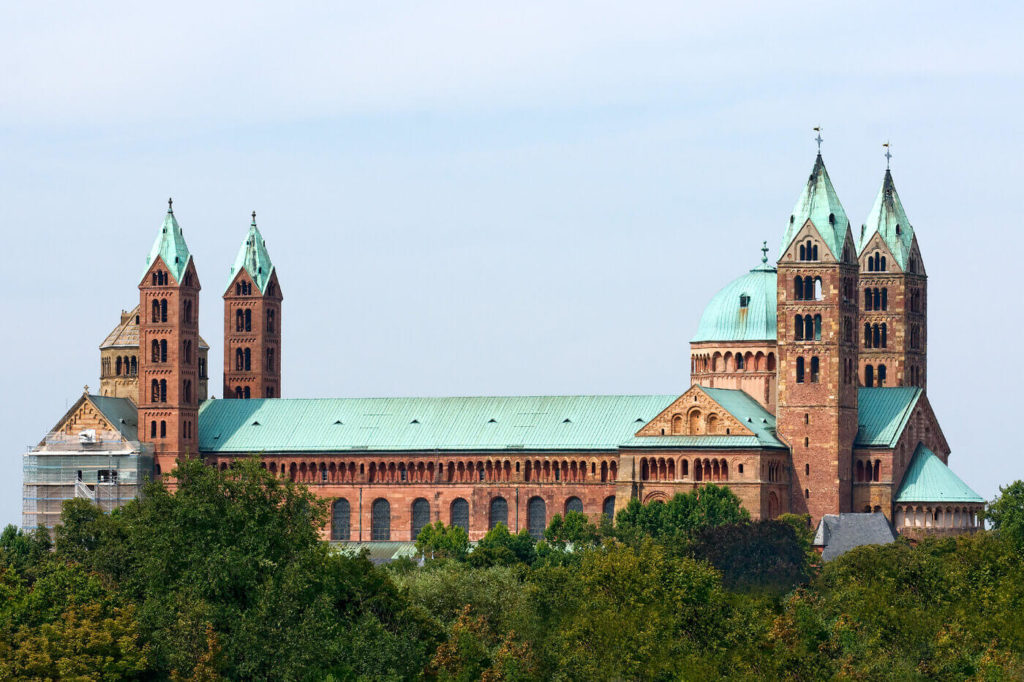 ?Романский стиль    X – XII века, начало XIII. Этот стиль относится к архитектуре. Характеризуется прямыми формами, круглыми арками, сводами, массивными стенами, яркими цветами, небольшими окнами. В изобразительном искусстве преобладает христианская тематика. Популярны горельефы, витражи.Готика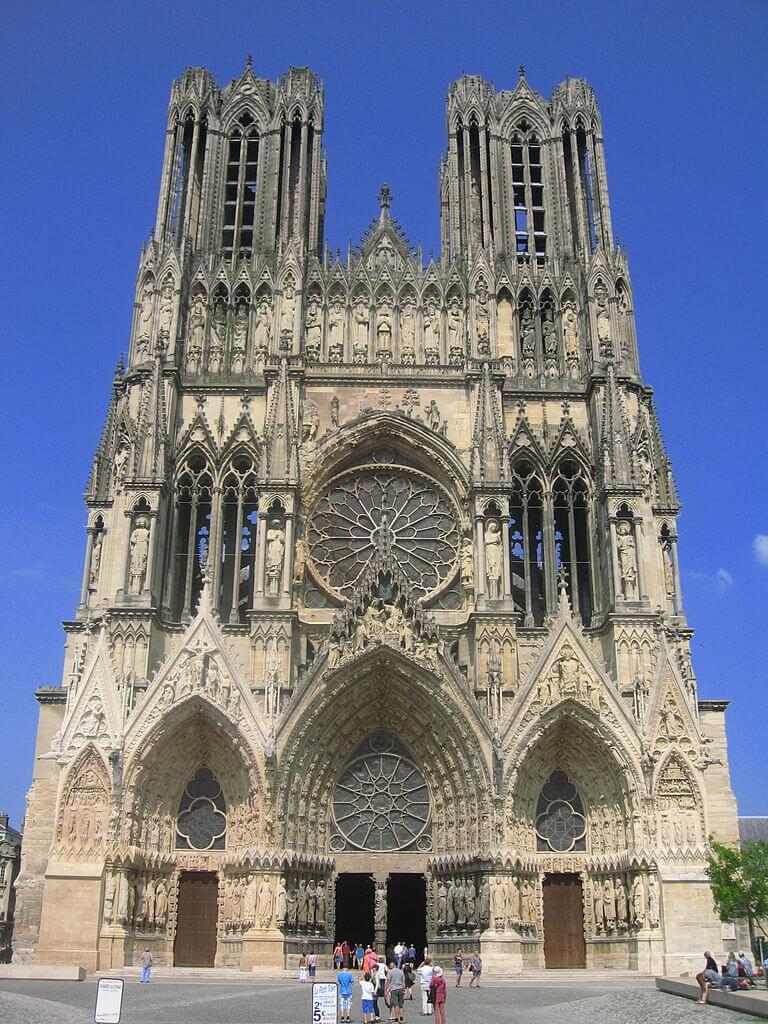 ?     XII – XVI века. Готика характеризуется стрельчатыми арками, узкими и высокими башнями, цветными витражами, сакральной живописью. В основе религиозная тематика.Возрождение, Ренессанс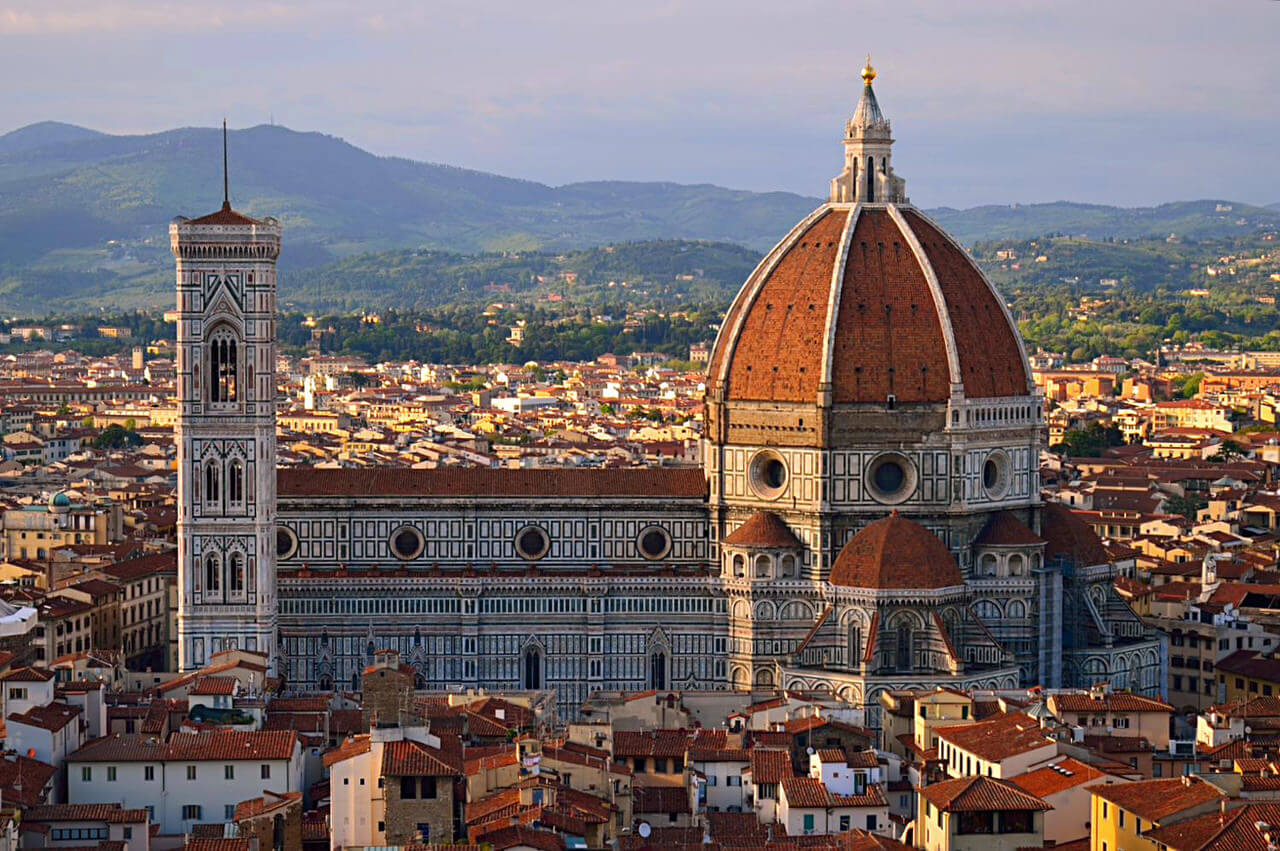 ?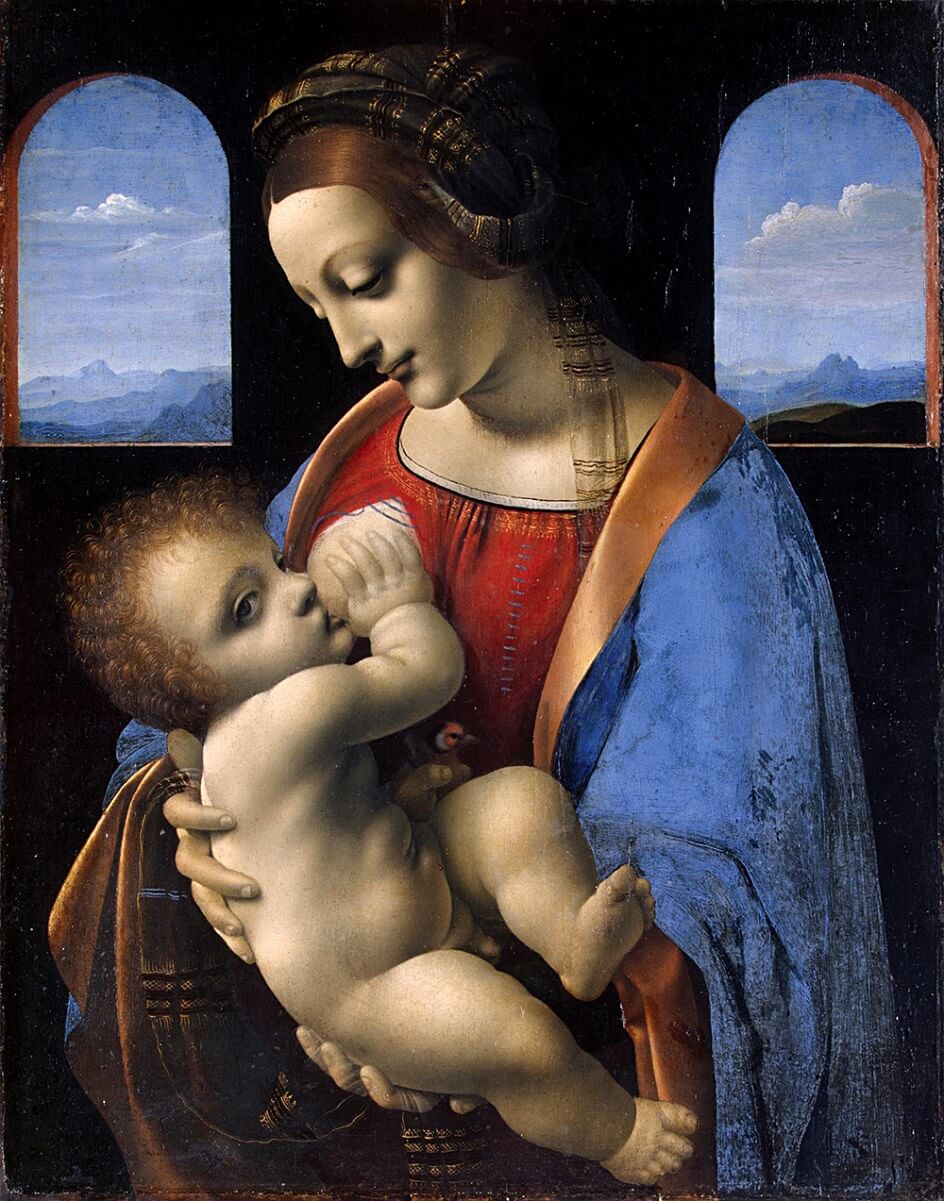 Мадонна Литта
(Леонардо да Винчи)     Начало XIV века – конец XVI. Италия, зарождается интерес к античной культуре, пейзажу. Появляются портреты светских лиц. Выделяют перспективу, композицию. Художники изучают анатомию человека.Барокко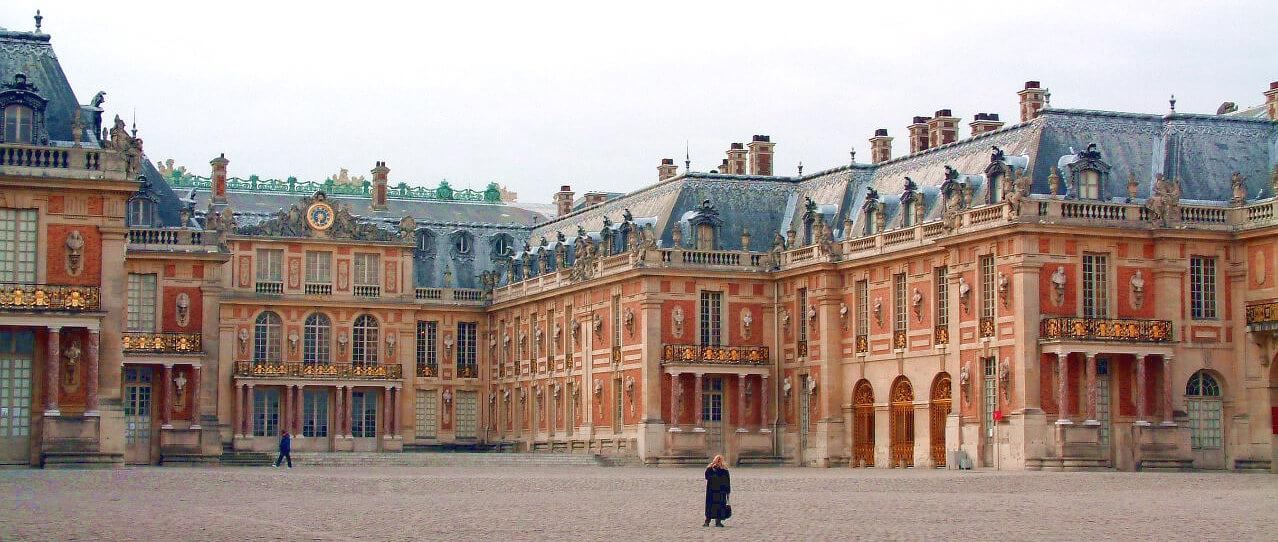 ?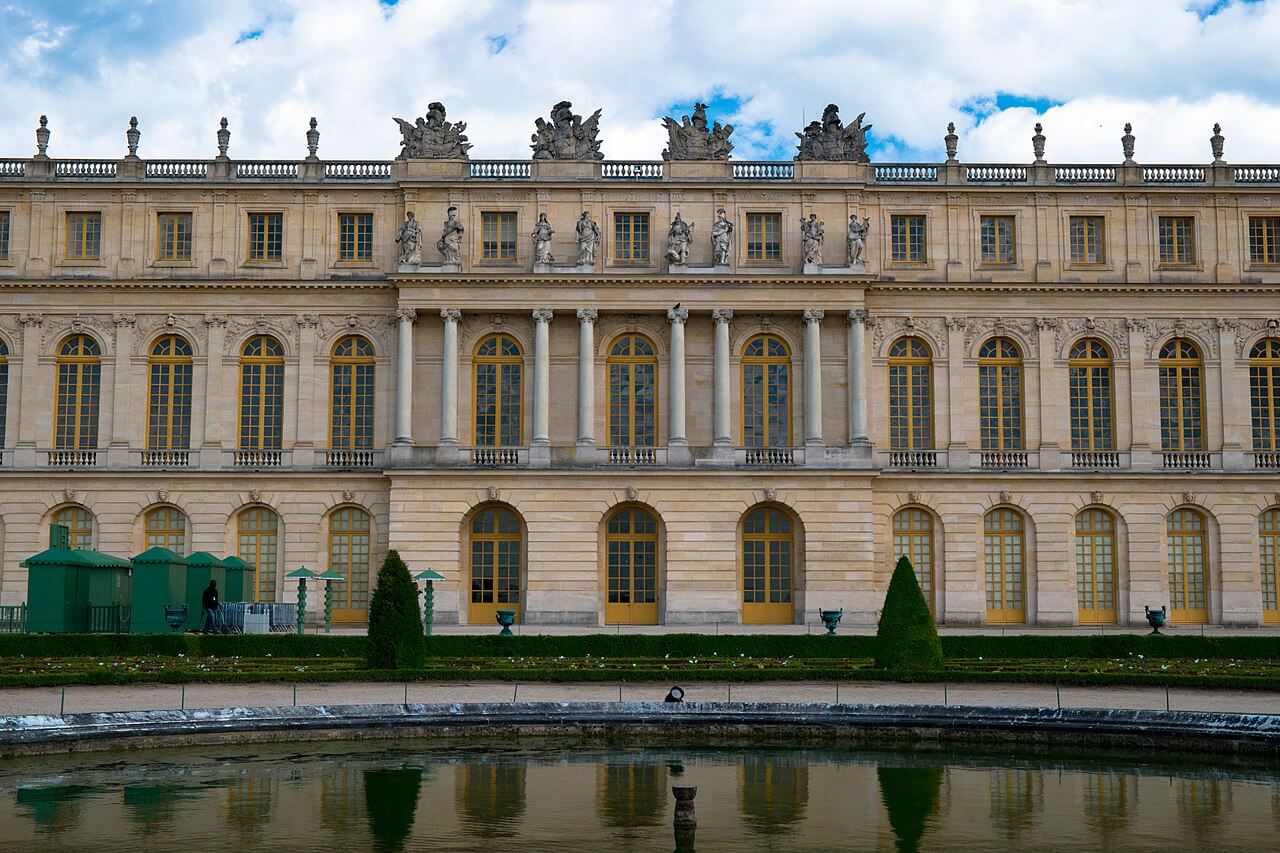 Фасад Собора Св. Петра
(Карло Мадерна)     В XVII–XVIII веках, появился в Италии. Стиль характеризуется пышными формами, чувственностью, динамичностью. Естественность уже не в моде.Женщин изображают с пышными формами. Мужчины носят парики, бреются. Архитектура отличается большими пространствами, колоннадами. Популярны сложные формы купола, статуи.Рококо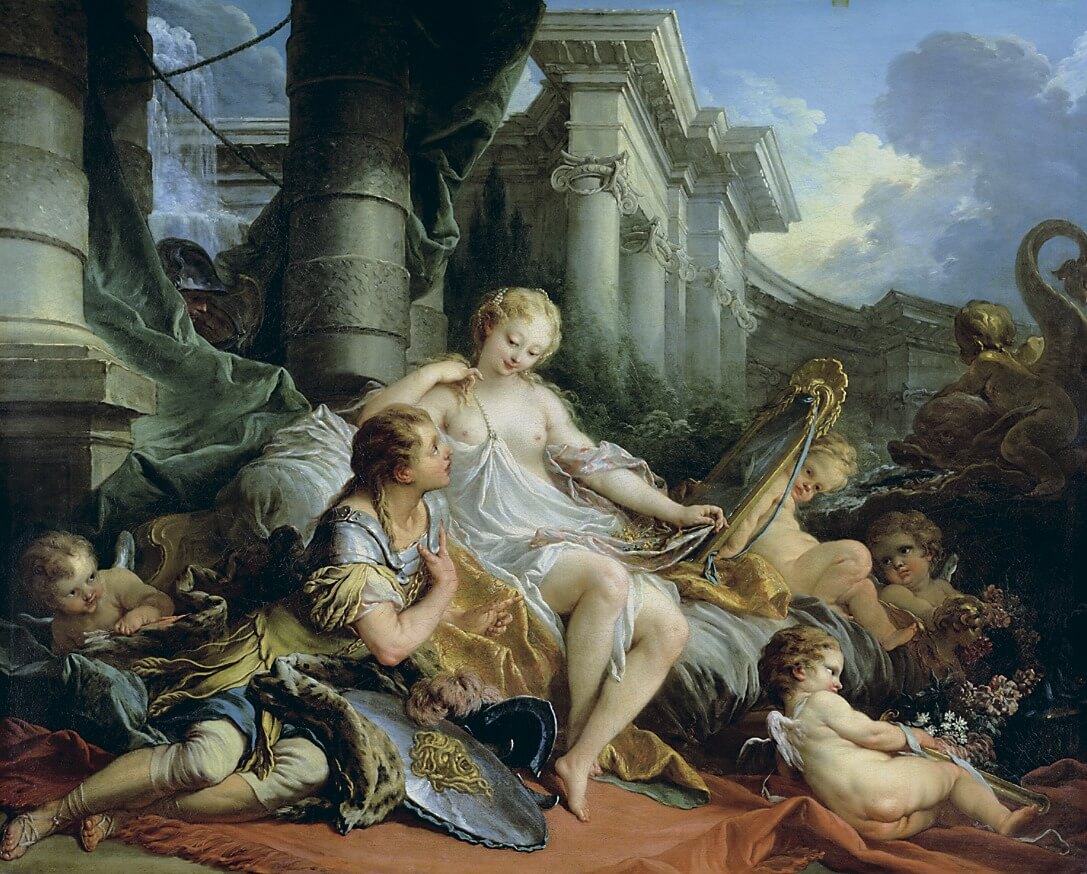 ?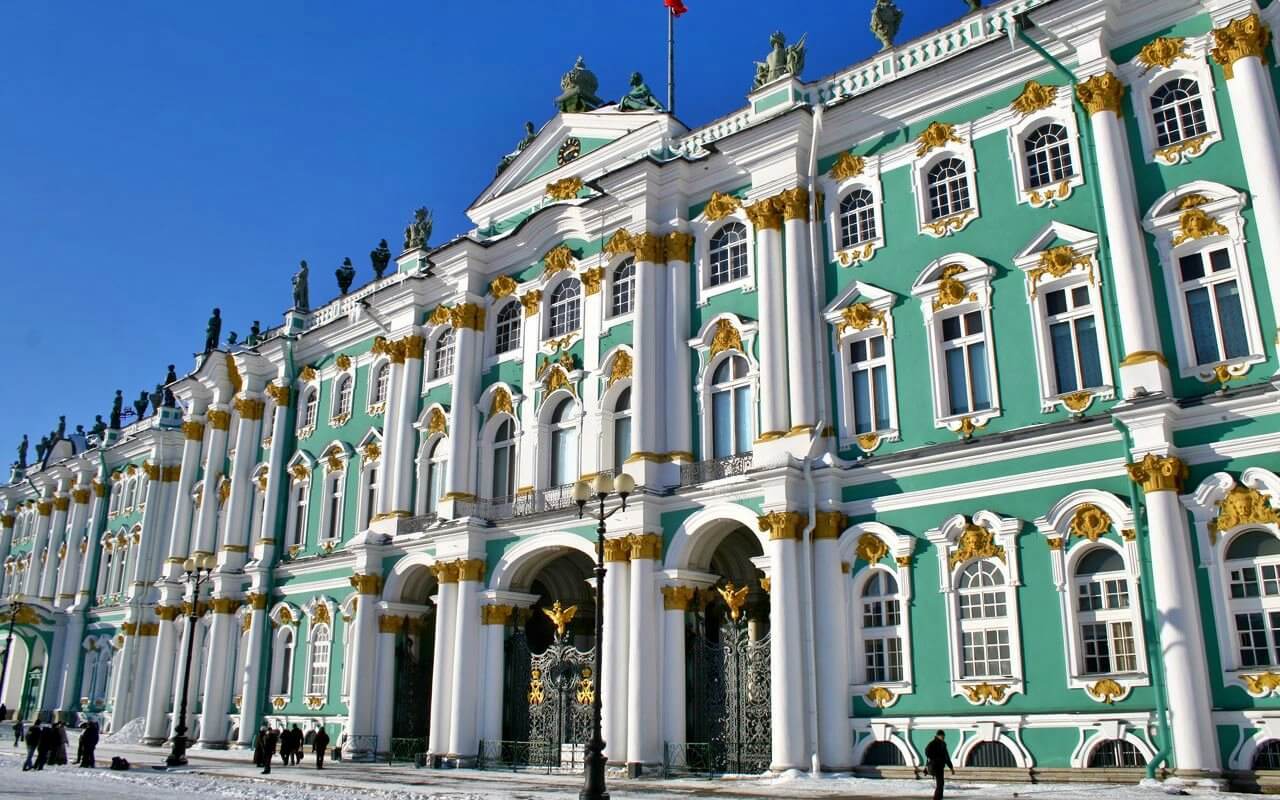 ?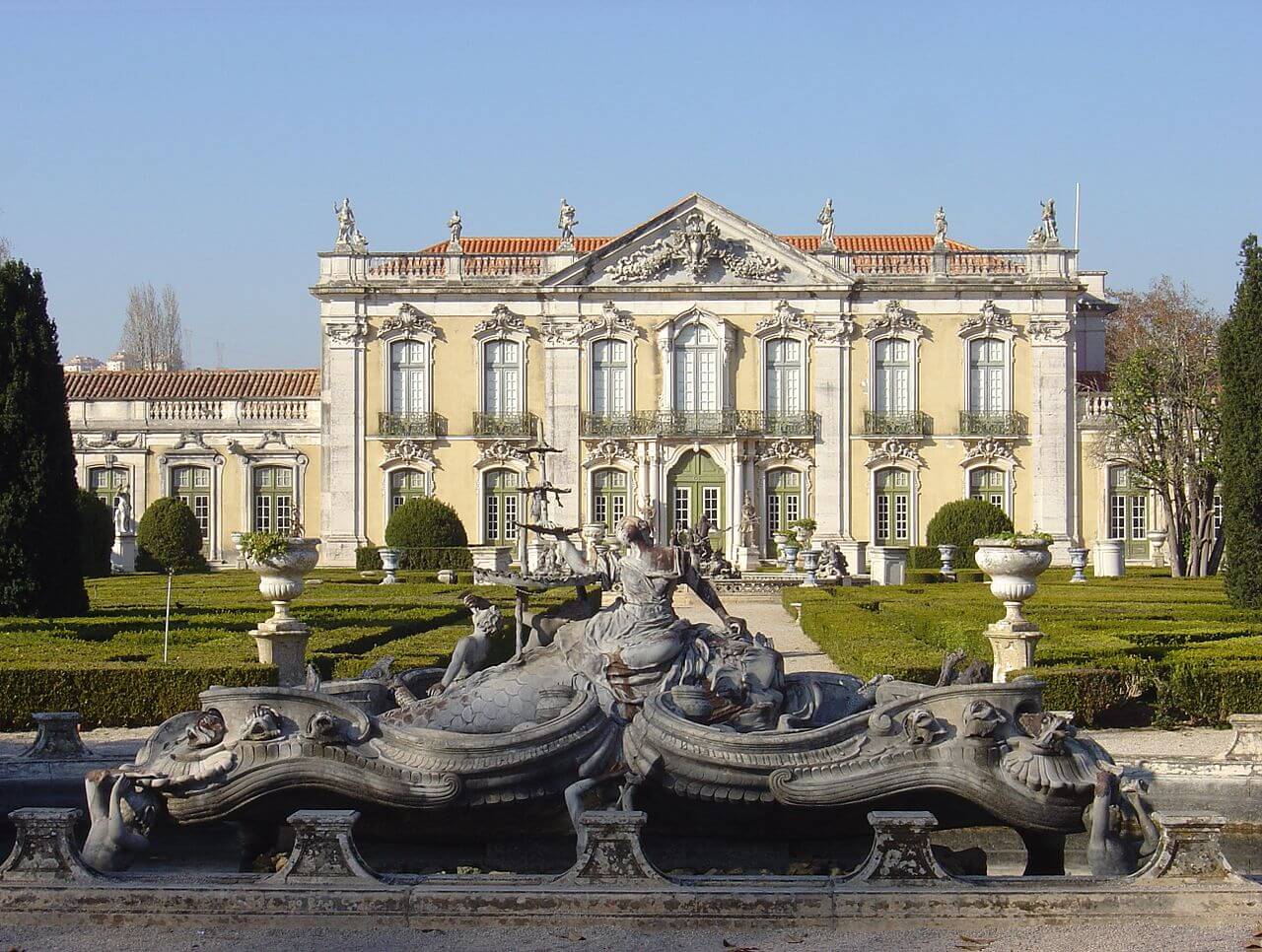 ?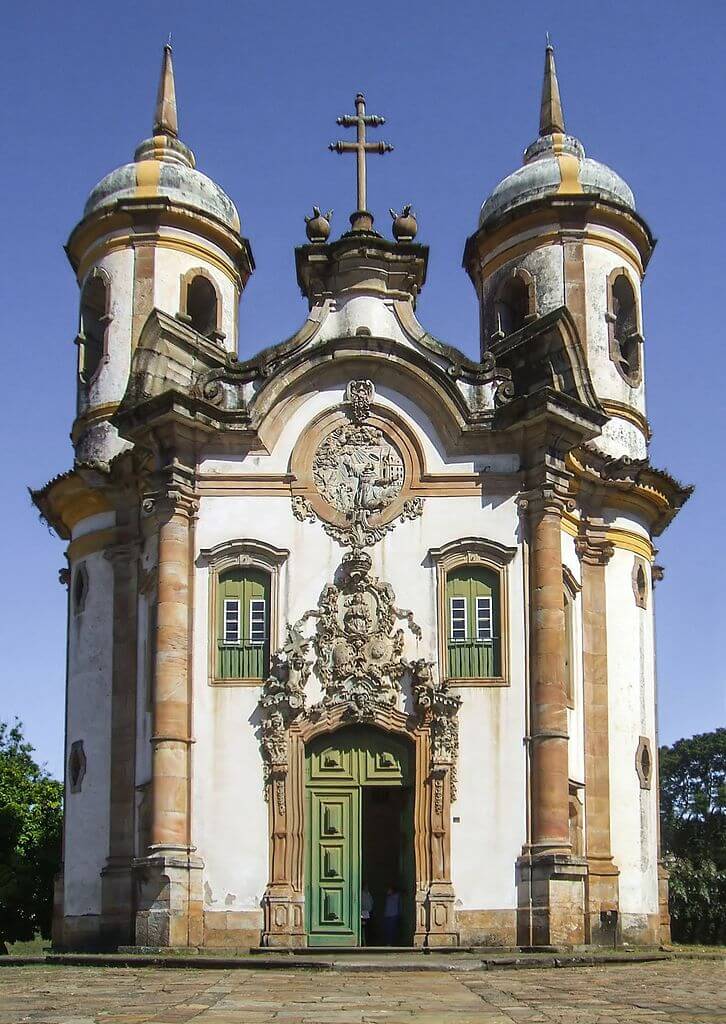 Ринальдо и Армида
(Буше Ф.)    XVIII век. Зародился во Франции. Этот стиль считают продолжением барокко, высшей стадией. Его использовали в дизайне интерьера, архитектуры, скульптуры.Классицизм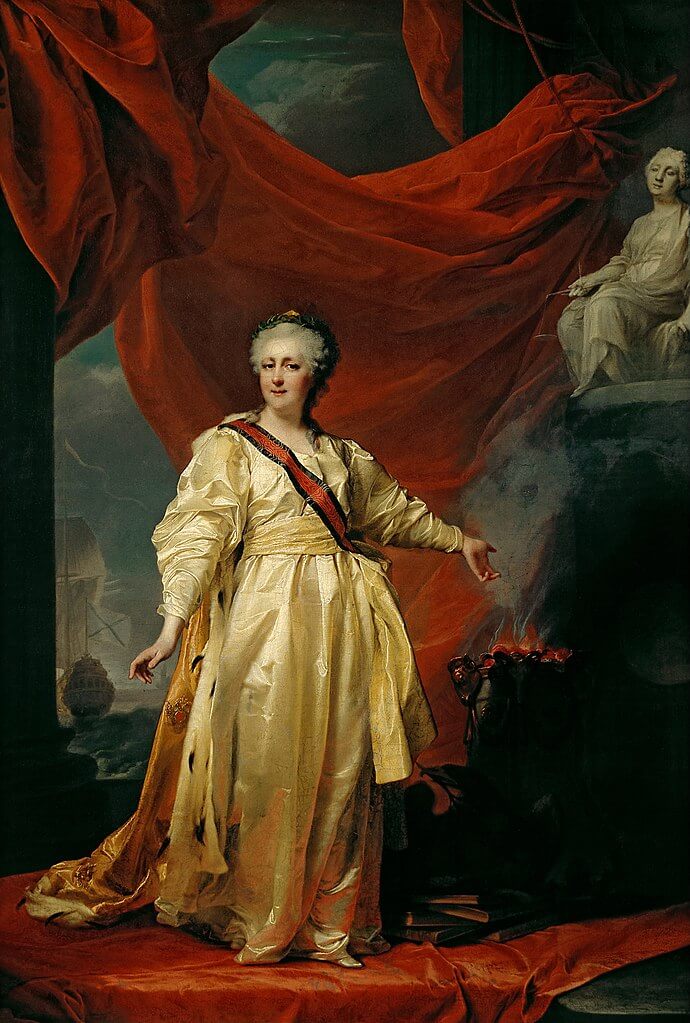 ?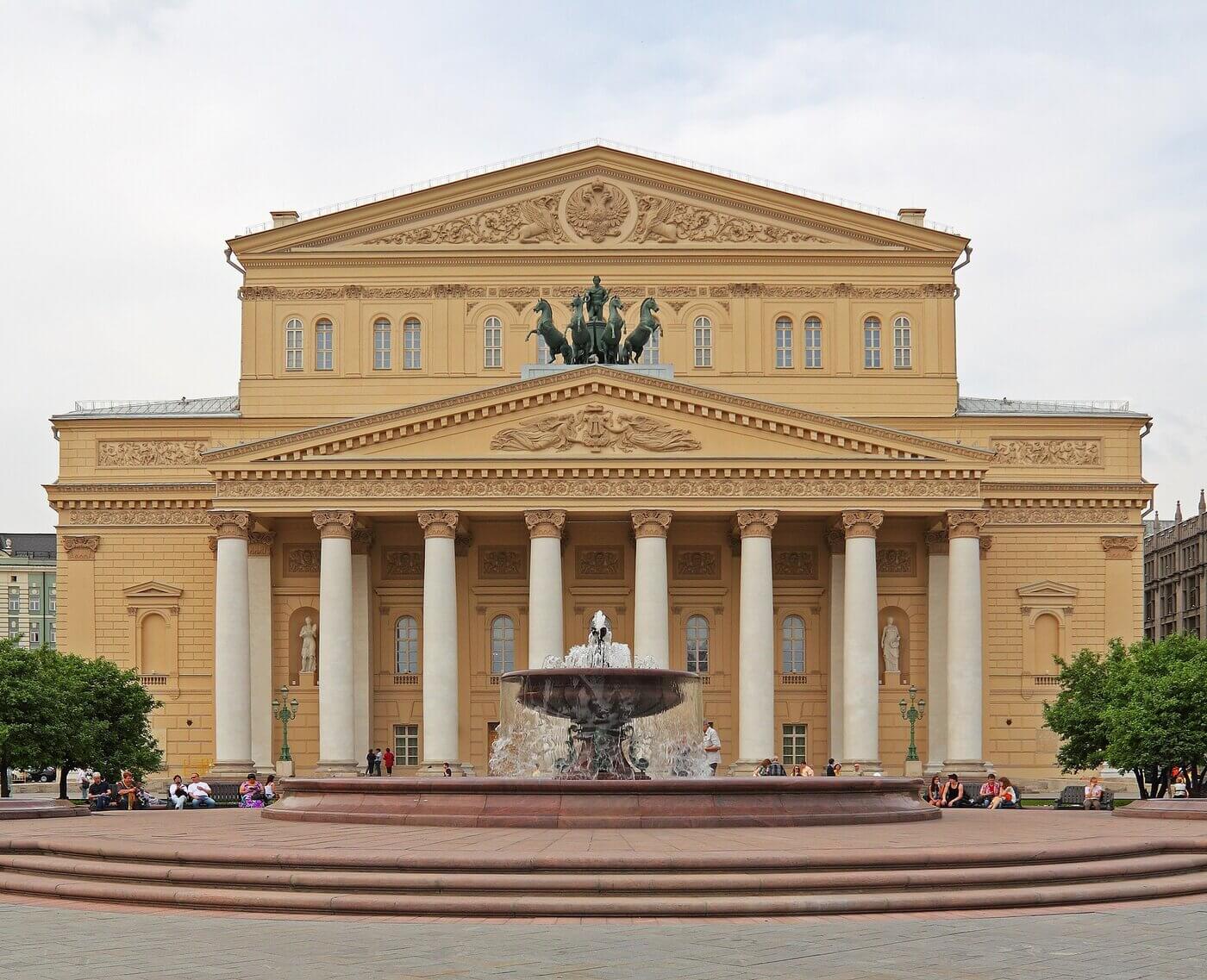 Большой Театр, Москва     XVII – XIX век. Возвращение к идеалам античности, строгим линиям, идеальным пропорциям.Романтизм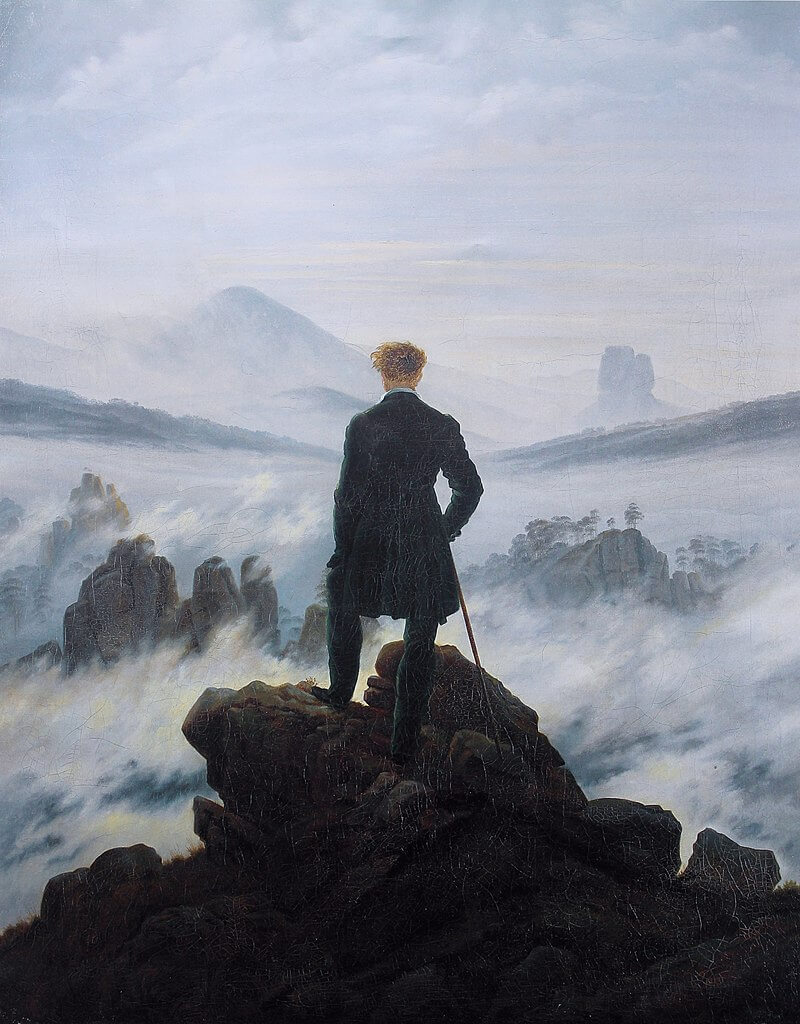 ?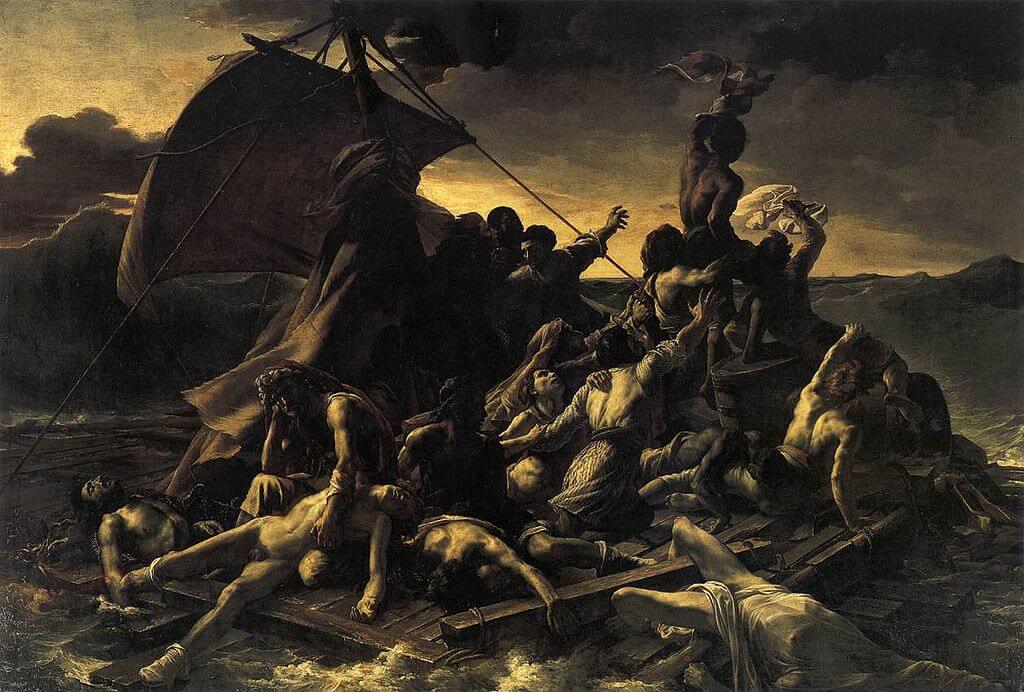 Странник над морем тумана
(Фридрих К.Д.)     Конец XVIII, начало XIX века. Этот стиль распространен в европейской и американской культуре. Противоположность классицизму.Ампир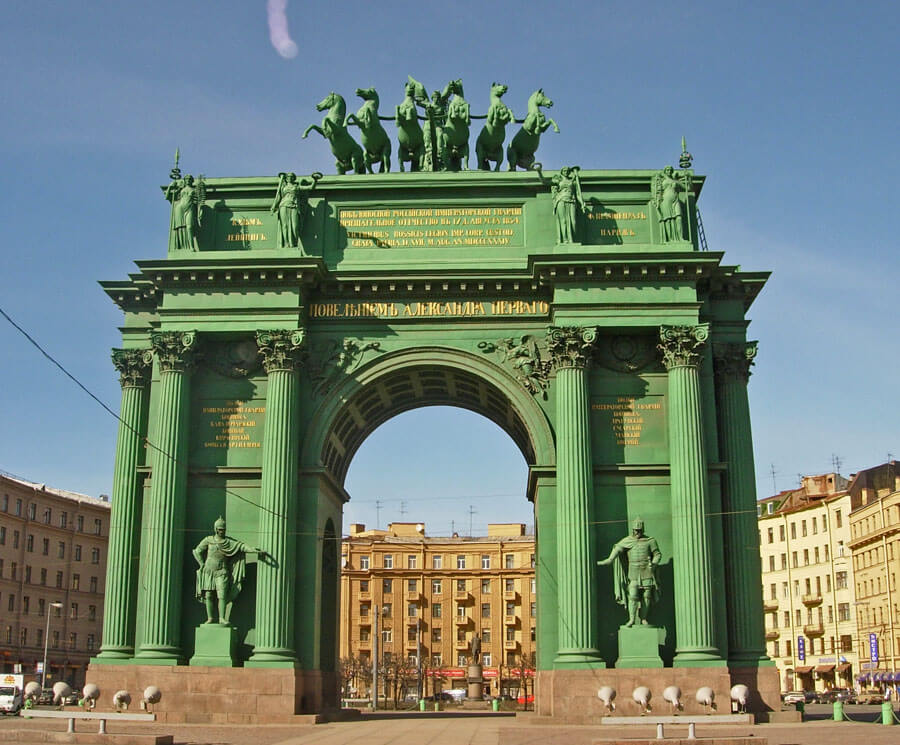 ?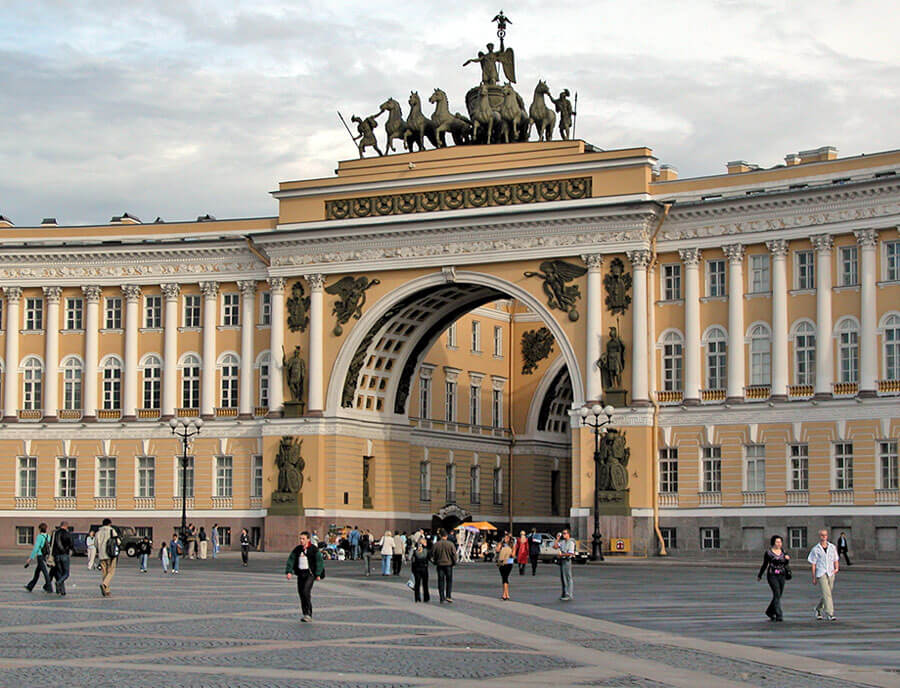 Нарвские триумфальные ворота на площади Стачек
(Архитектор В. П. Стасов)     Эпоха Наполеона, первые 30 лет XIX века. Королевский стиль архитектуры. В моде колонны, лепные карнизы, триумфальные арки. Рельефы львов, орлов, военной символики.Реализм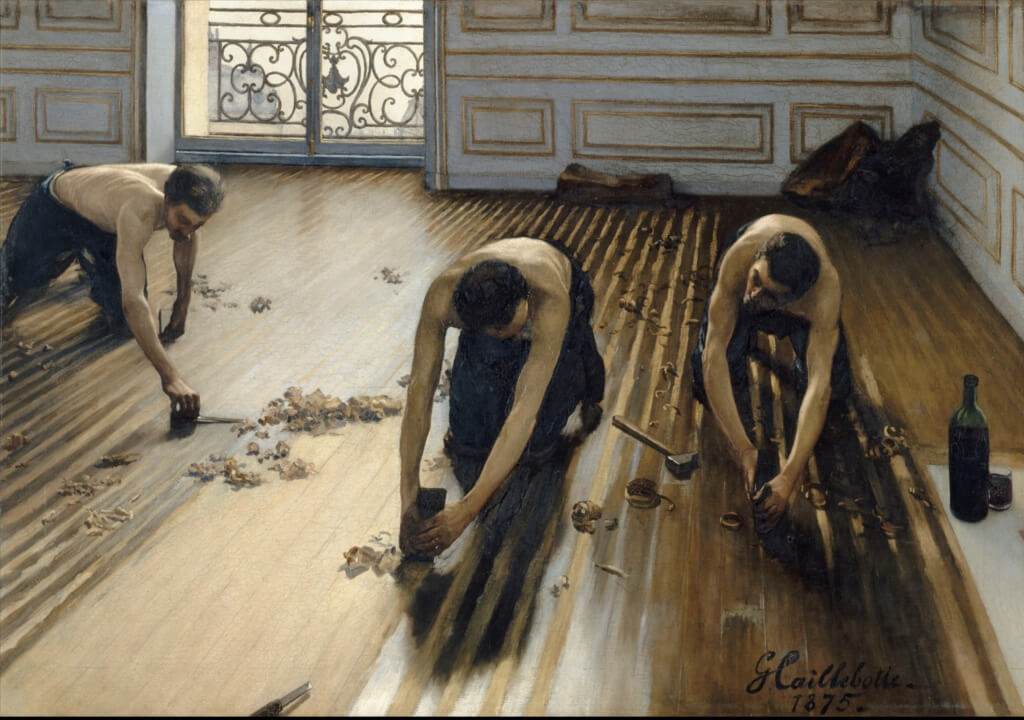 ?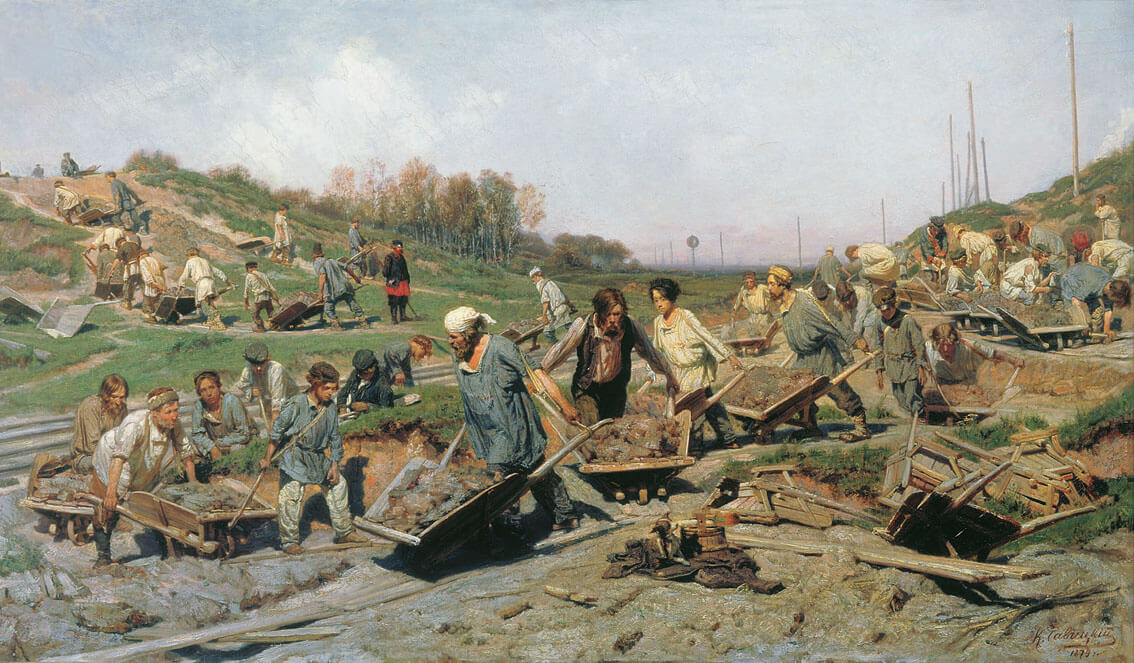 Лепаж, Октябрь. Сбор картофеля
Жюль Бастьен  Конец XVIII – XX века. Сущность стиля в точном и объективном изображении мира.Импрессионизм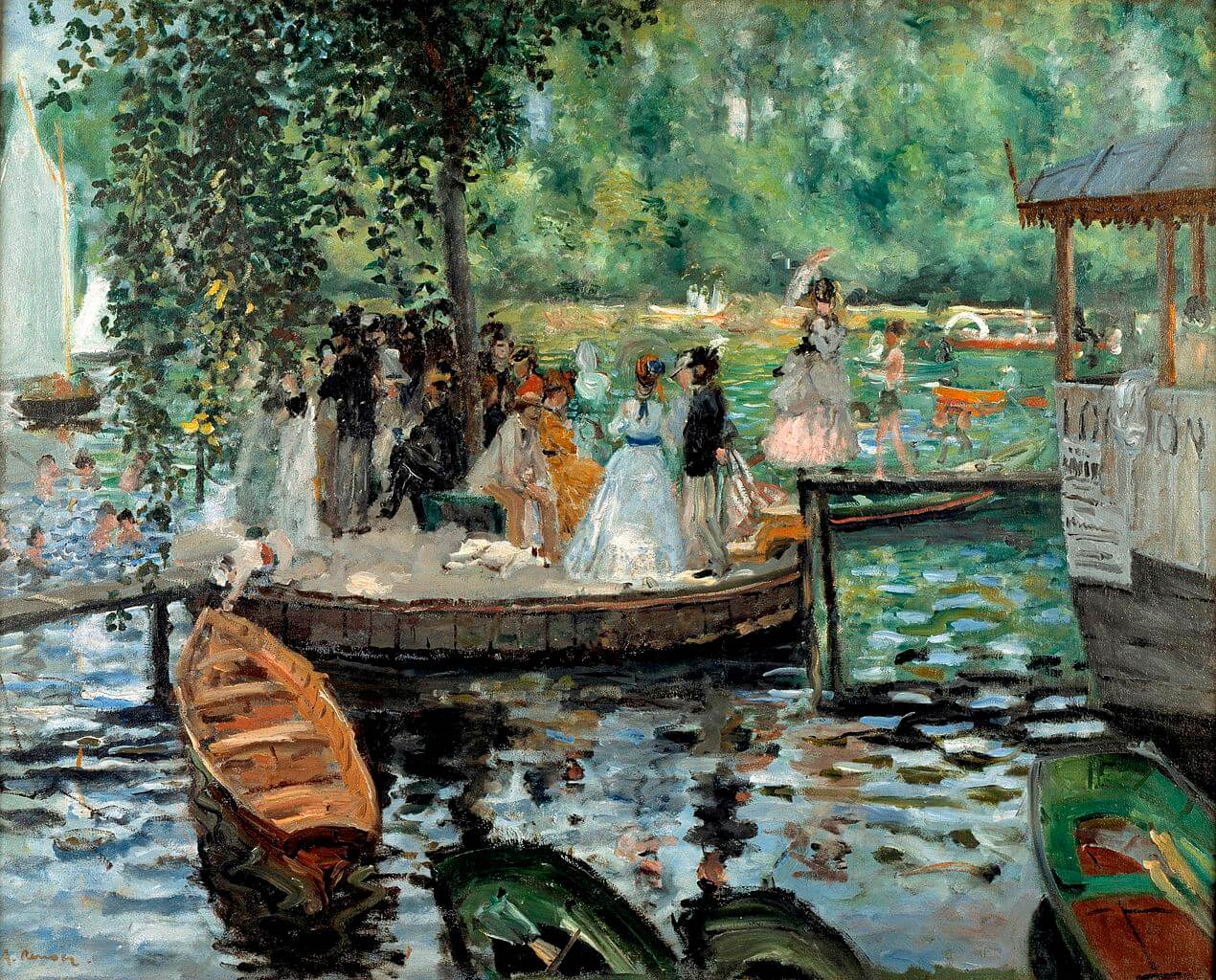 ?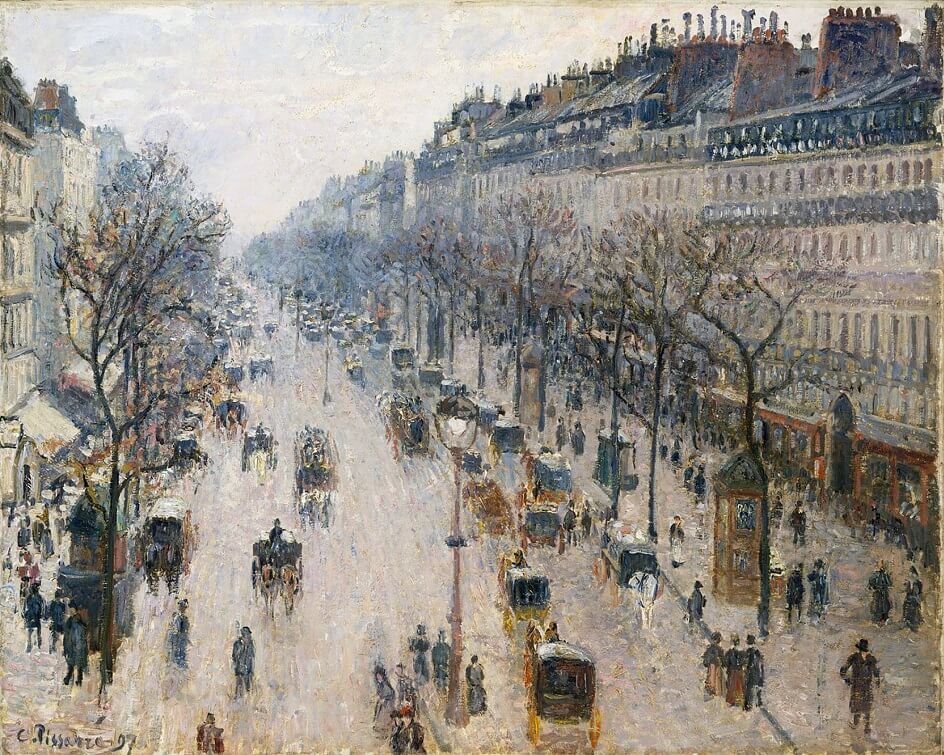 Бульвар Монмартр зимним утром
(Камиль Писсарро)     Конец XIX – начало XX веков. Зародился во Франции, характеризуется естественным отображением реальности. Мастера используют мелкие раздельные мазки вместо четких линий, смешивают краски на палитре.Модерн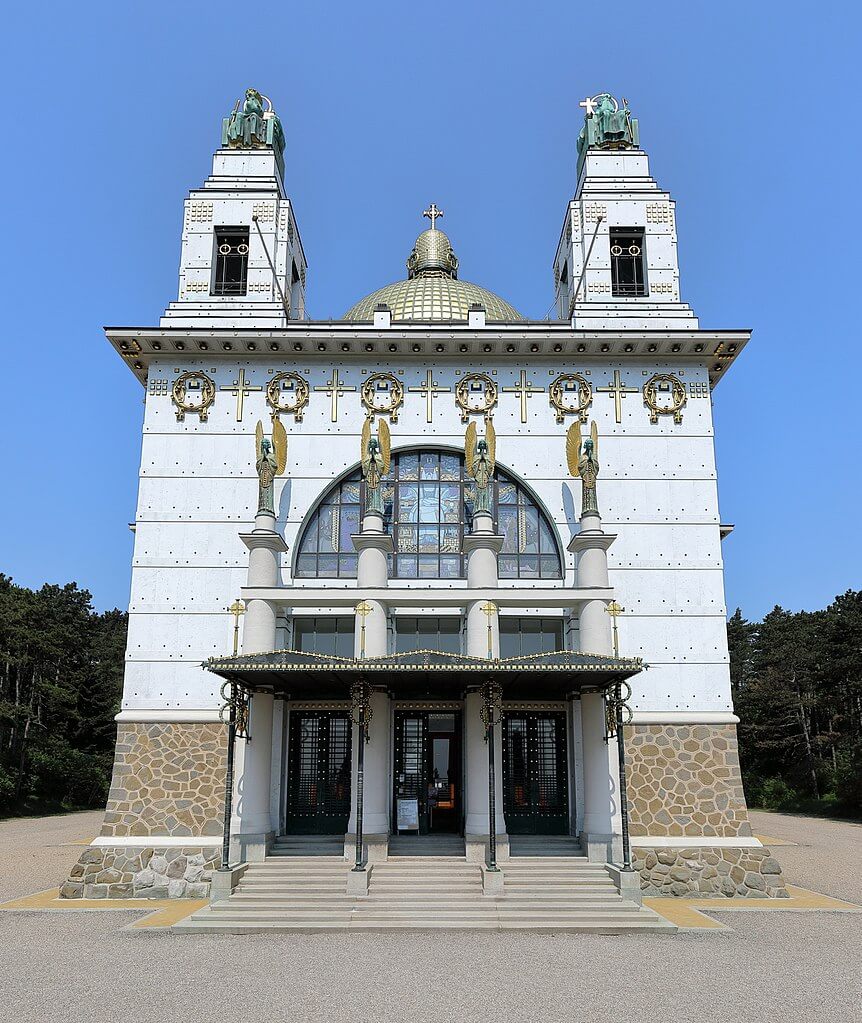 ?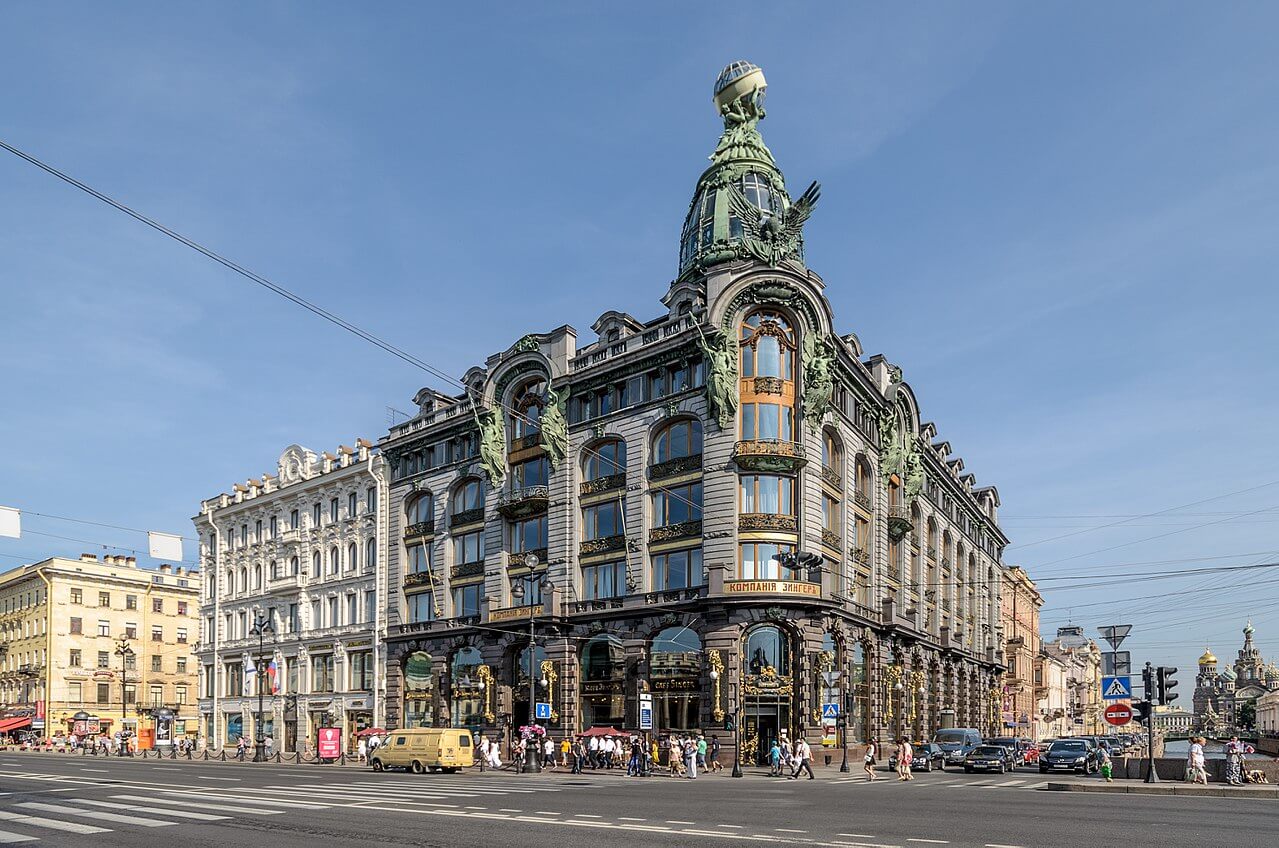 Дом компании Зингер в Санкт-Петербурге(автор проекта Павел Сюзор)     Конец 1880–1914 годы, возник в Англии. Сочетает в себе творчество и практичность. Происходит отказ от прямых линий и углов, соединение металла и бетона.Примитивизм     Зародился в конце XIX века. Характерная особенность – обдуманное упрощение изображения.  Включает в себя обдуманное упрощение картины, которое делает её формы примитивными, как творчество ребёнка или рисунки первобытных времён.Экспрессиони́зм (от лат. expressio, «выражение») — течение в европейском искусстве эпохи модернизма, получившее наибольшее развитие в первые десятилетия XX века, преимущественно в Германии и АвстрииРазвитие современного искусства     Современное творчество экспериментально. Оно постоянно развивается благодаря технологиям, появляются другие формы. Иногда это означает уход от прекрасного. В основном, оно не пробуждает эстетические чувства, а просто шокирует. Современному человеку необходимо более мощное воздействие.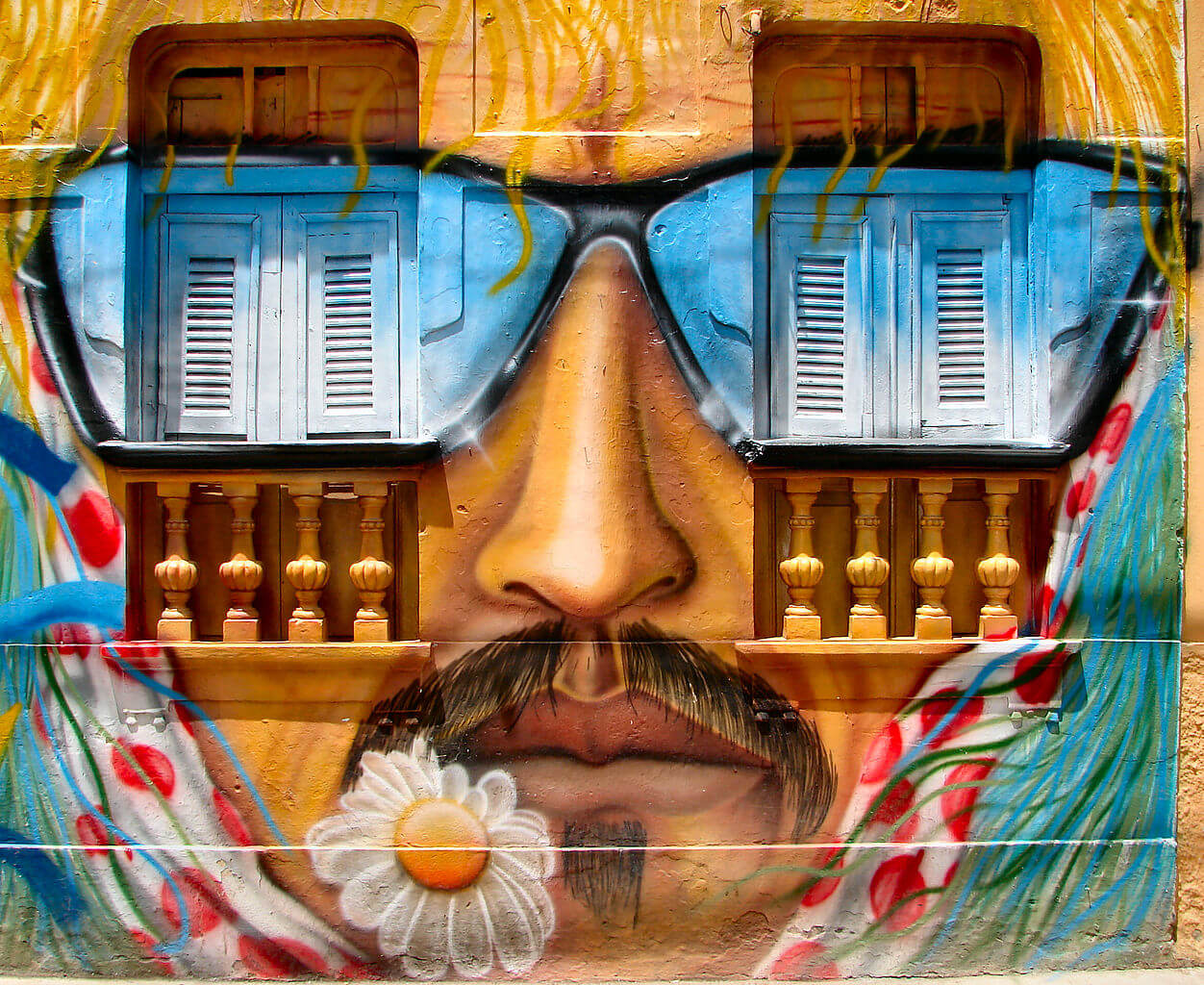 ?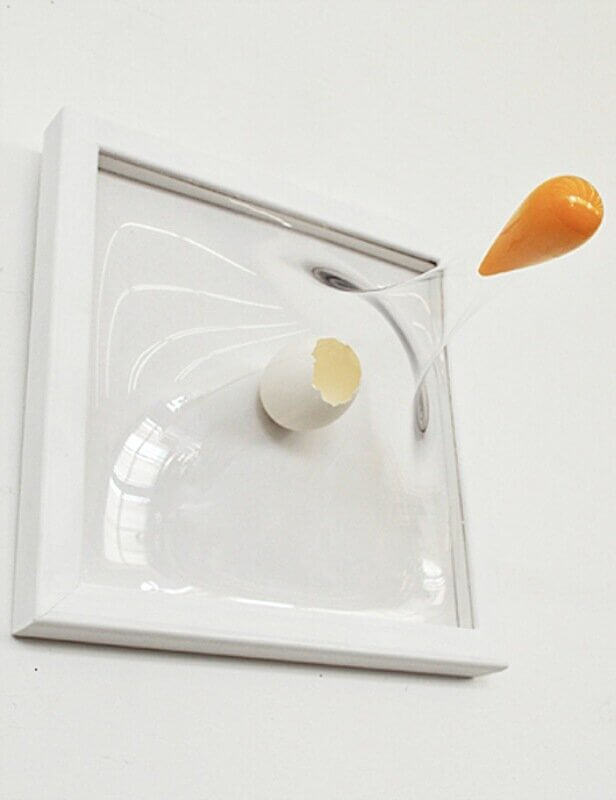 ?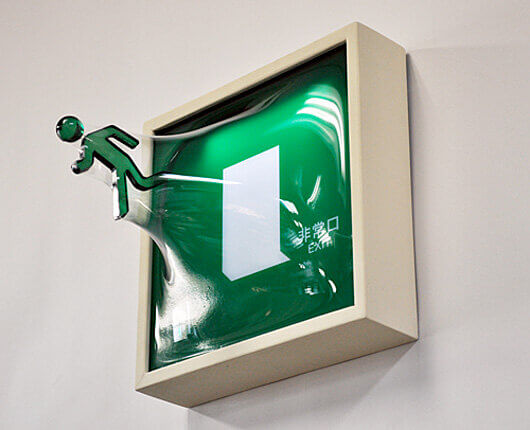 Граффити в городе Олинда, БразилияПримеры творчества:Граффити, рисунок на стенах зданий.Боди-арт, роспись на теле человека.Трехмерное изображение предметов.Роль в обществеИскусство играет большую роль в современном обществе:помогает людям познавать этот мир;формирует духовный облик человека;влияет на мировоззрение;существенно расширяет кругозор;пробуждает творческие способности.     Художественные произведения подчеркивают прекрасную картину нашего мира. Чем выше уровень развития личности, тем сильнее тяга человека к творчеству и способность наслаждаться предметами искусства.ЗАЧЁТНОЕ ЗАДАНИЕ ДЛЯ УЧАЩИХСЯ:1.Изучить текст.2. Назвать авторов и названия произведений искусства, под которыми стоит знак ?Преподаватель художественного отделенияС.Г. Губина